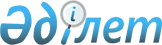 Об образовании избирательных участков в Мангистауском районеРешение акима Мангистауского района Мангистауской области от 29 июня 2015 года № 12. Зарегистрировано Департаментом юстиции Мангистауской области от 27 июля 2015 года № 2787.
      Сноска. Заголовок решения в редакции на русском языке, текст на казахском языке не меняется, решением акима Мангистауского района Мангистауской области от 07.11.2022 № 9 (вводится в действие со дня его первого официального опубликования).
      В соответствии с пунктами 1, 2 статьи 23 Конституционного закона Республики Казакстан от 28 сентября 1995 года "О выборах в Республики Казакстан", аким Мангистауского района РЕШИЛ:
      1. Образовать избирательные участки в Мангистауском районе для проведения голосования и подсчета голосов согласно приложению.
      Сноска. Пункт 1 - в редакции решения акима Мангистауского района Мангистауской области от 31.10.2019 № 9 (вводится в действие по истечении десяти календарных дней после дня его первого официального опубликования).


      2. Государственному учреждению "Аппарат акима Мангистауского района" (Жонасов.Л) обеспечить госудаственную регистрацию данного решения в органах юстиции, его официальное опубликование в информационно-правовой системе "Әділет" и в средствах массовой информации размщение на интернет ресурсе районного акимата.
      3. Контроль за исполнением решения возложить на заместителя акима района Махмутова.Е.
      4. Ностоящее решение вступает в силу со дня государственной регистации в органах юстиции и вводится в действие по истечении десяти колендарных дней после дня его первого официального опубликования.
      "СОГЛАСОВАНО"
      Председатель Мангистауской
      районной избирательной комиссии
      Озган Саттар Турашович
      29 июнь 2015 год Избирательные участки в Мангистауском районе для проведения голосования и подсчета голосов
      Сноска. Приложение - в редакции решения акима Мангистауского района Мангистауской области от 13.09.2022 № 6 (вводится в действие со дня его первого официального опубликования); с изменением, внесенным решением акима Мангистауского района Мангистауской области от 07.11.2022 № 9 (вводится в действие со дня его первого официального опубликования) ; с изменением, внесенным решением акима Мангистауского района Мангистауской области от 14.04.2023 № 4 (вводится в действие после дня его первого официального опубликования ); внесены изменения на казахском языке, текст на русском языке не меняется решением акима Мангистауского района Мангистауской области от 04.10.2023 № 5 (вводится в действие после дня его первого официального опубликования ). Избирательный участок № 166
      Месторасположение: село Шетпе, здание районного дома культуры государственного коммунального казенного предприятия "Өрлеу" Мангистауского районного отдела культуры, физической культуры и спорта.
      Границы: микрорайоны Орталык, Кызылтуран, жилые дома № 127-289 микрорайона Карашокы, изолятор временного содержания государственного учреждения "Отдел полиции Мангистауского района Департамента полиции Мангистауской области Министерства внутренних дел Республики Казахстан", железнодорожный разъезд № 14. Избирательный участок № 167
      Месторасположение: село Шетпе, здание коммунального государственного учреждения "Общеобразовательная школа имени Алшына Мендалыулы" отдела образования по Мангистаускому району Управления образования Мангистауской области.
      Границы: микрорайоны Базарлы, Богет, Макаш, Курылысшы, жилые дома № 1-126 микрорайона Карашокы. Избирательный участок № 168
      Месторасположение: село Шетпе, здание коммунального государственного учреждения "Общеобразовательная школа № 6 имени Мекерия Атымова" отдела образования по Мангистаускому району Управления образования Мангистауской области.
      Границы: микрорайоны Жанаорпа, Жанаорпа-2, участки Кызылтуранский карьер, Аэропорт. Избирательный участок № 169
      Месторасположение: село Шетпе, здание коммунального государственного учреждения "Общеобразовательная школа имени Нун Жубаева" отдела образования по Мангистаускому району Управления образования Мангистауской области.
      Границы: микрорайон Шетпе-1, общежития акционерного общества "МырзАбек - Алтын Тас групп", участки Шакырган, Карашымырау, Шилибулак, Сиырсу, Когез, Шилгоз, Арпалы, Иир. Избирательный участок № 170
      Месторасположение: село Шетпе, здание коммунального государственного учреждения "Начальная школа № 5" отдела образования по Мангистаускому району Управления образования Мангистауской области.
      Границы: микрорайоны Косбулак, Косбулак-2, участок Аусары и железнодорожный разъезд № 13. Избирательный участок № 171
      Месторасположение: сельский округ Сайотес, село Сайотес, здание коммунального государственного учреждения "Общеобразовательная школа Отес" отдела образования по Мангистаускому району управления образования Мангистауской области.
      Границы: село Сайотес, железнодорожные разъезды №6,7, 9. Избирательный участок № 172
      Месторасположение: сельский округ Сайотес, населенный пункт Боздак, здание коммунального государственного учреждения "Начальная школа Боздак" отдела образования по Мангистаускому району Управления образования Мангистауской области.
      Границы: населенный пункт Боздак. Избирательный участок № 173
      Месторасположение: месторождение "Каракудукмунай", здание общежития № 6.
      Границы: вахтовые городки товариществ с ограниченной ответственностью "Каракудукмунай", "Кен-Сары", "Ком-Мунай". Избирательный участок № 174
      Месторасположение: село Жынгылды, здание сельского дома культуры государственного коммунального казенного предприятия "Өрлеу" Мангистауского районного отдела культуры, физической культуры и спорта.
      Границы: село Жынгылды, зимовки Шат, Караколка, Кабиналы, Уланак, Биркарын, Шагылкора, Тущыки, Акбас, Сартобе, Кенколтык, Жылыбауыр. Избирательный участок № 175
      Месторасположение: сельский округ Отпан, населенный пункт Тущыбек, здание коммунального государственного учреждения "Комплекс школа-ясли-сад Тущыбек" отдела образования по Мангистаускому району Управления образования Мангистауской области.
      Границы: населенные пункты Тущыбек, 15-Бекет, участок Аман булак. Избирательный участок № 176
      Месторасположение: сельский округ Шайыр, село Шайыр, здание сельского дома культуры государственного коммунального казенного предприятия "Өрлеу" Мангистауского районного отдела культуры, физической культуры и спорта.
      Границы: село Шайыр, населенные пункты Тиген, Тасмурын, зимовки Боктысай, Жалган, Боздак, Шили, Шагылсай, Кызылеспе, Аккорган, Карабас, Кумаккора, Селеули, Терис бауыр, Бисалы, Керимди, Дагдущы, Андыгара, Узынбас, Шекки кора, Кырыкбасан, Аксай, Кызыл ауыз, Киян, Ботакоз, Какпакты, Жырыккора, Шаршыкора. Избирательный участок № 178
      Месторасположение: сельский округ Тущикудык, село Тущикудык, здание сельского дома культуры государственного коммунального казенного предприятия "Өрлеу" Мангистауского районного отдела культуры, физической культуры и спорта.
      Границы: село Тущикудык, населенные пункты Киякты, Досалы. Избирательный участок № 179
      Месторасположение: сельский округ Шебир, село Шебир, здание сельского дома культуры государственного коммунального казенного предприятия "Өрлеу" Мангистауского районного отдела культуры, физической культуры и спорта.
      Границы: село Шебир, населенные пункты Бас, Каламкас, зимовки Жеруй кора, Суиинши. Избирательный участок № 180
      Месторасположение: село Кызан, здание сельского дома культуры государственного коммунального казенного предприятия "Өрлеу" Мангистауского районного отдела культуры, физической культуры и спорта.
      Границы: село Кызан, зимовки Жидели, Карабатыр, Караш, Камай, Сарытобе, Тарколка, Жанузак, Нурылда, Саргат, Танас, Айыртобе, Мадияр, Кудайберген–1, Кудайберген–2. Избирательный участок № 181
      Месторасположение: село Акшымырау, здание сельского дома культуры государственного коммунального казенного предприятия "Өрлеу" Мангистауского районного отдела культуры, физической культуры и спорта.
      Границы: село Акшымырау, зимовки Айтолыс, Торыат, Кутты, Шаган, Кызык, вахтовый городок на месторождении "Ком-Мунай". Избирательный участок № 182
      Месторасположение: село Жармыш, здание коммунального государственного учреждения "Общеобразовательная школа Жармыш" отдела образования по Мангистаускому району Управления образования Мангистауской области.
      Границы: село Жармыш, железнодорожные разъезды № 11-13, зимовки Ореули, Аманкызылит, Ауыздыбасты, Жапыракты, Кушикбай, Тамды, Донгелек, Сарытурак, Караганды, Кошкар, Шакей, Накбай, Кудайберген, Жетикуп, Нысап, Сердалы, Кубай ушкан, Курша, Узынкозе. Избирательный участок № 183
      Месторасположение: сельский округ Онды, село Онды, здание сельского дома культуры государственного коммунального казенного предприятия "Өрлеу" Мангистауского районного отдела культуры, физической культуры и спорта.
      Границы: село Онды, зимовки Желдимурын, Онеже, Ушан, Ондинский лагерь, Жана су, Корикти, Айыртам, Кумшокы, Сайком. Избирательный участок № 184
      Месторасположение: сельский округ Онды, населенный пункт Беки, здание коммунального государственного учреждения "Начальная школа Беки" отдела образования по Мангистаускому району Управления образования Мангистауской области.
      Границы: населенные пункты Беки, Баскудык, зимовки Байкаска, Есената, Жарауыл, Майкомген, Максым, Саубет, Тасбас, Шукырой, Кориктитобе, Желтимес, Таубай, Айлек, Кандыбас, Гулшат, Бакыт кора, Жолболай кора. Избирательный участок № 185
      Месторасположение: сельский округ Актобе, село Уштаган, здание сельского дома культуры государственного коммунального казенного предприятия "Өрлеу" Мангистауского районного отдела культуры, физической культуры и спорта.
      Границы: село Уштаган, населенные пункты Жарма, Сазды, зимовки Сауыскан, Жанаша. Избирательный участок № 186
      Месторасположение: месторождение "Каламкас", вахтовый городок, здание спортивного комплекса.
      Границы: вахтовый городок организаций акционерного общества "Мангистаумунайгаз" на месторождении "Каламкас". Избирательный участок № 187
      Месторасположение: месторождение "Каламкас", вахтовый городок, здание спортивного комплекса.
      Границы: вахтовые городки на месторождениях "Каламкас" и "Каратурым". Избирательный участок № 188
      Месторасположение: село Шетпе, здание государственного коммунального учреждения "Школа-лицей № 7" отдела образования по Мангистаускому району управления образования Мангистауской области.
      Границы: микрорайон Ащыбулак, общежитие товарищества с ограниченной ответственностью "Каспий цемент".
					© 2012. РГП на ПХВ «Институт законодательства и правовой информации Республики Казахстан» Министерства юстиции Республики Казахстан
				
      Аким района

Ж.Айтуаров
Приложение к решению акима
Мангистауского района № 12
от 29 июня 2015 года